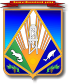 МУНИЦИПАЛЬНОЕ ОБРАЗОВАНИЕХАНТЫ-МАНСИЙСКИЙ РАЙОНХанты-Мансийский автономный округ – ЮграАДМИНИСТРАЦИЯ ХАНТЫ-МАНСИЙСКОГО РАЙОНАР А С П О Р Я Ж Е Н И Еот 13.10.2021                                                                                         № 1115-р
г. Ханты-МансийскО проведении аудиторского мероприятияВо исполнение пункта 2 аудиторских мероприятий Плана контрольных и аудиторских мероприятий на 2021 год, утвержденного распоряжением администрации Ханты-Мансийского района от 14.12.2020 № 1337-р (в редакции распоряжения администрации Ханты-Мансийского района от 03.03.2021 № 230-р):Провести в период с 18 октября по 30 ноября 2021 года аудиторское мероприятие по теме «Оценка надежности внутреннего процесса администрации Ханты-Мансийского района, осуществляемого 
в целях соблюдения установленных правовыми актами, регулирующими бюджетные правоотношения в части порядка формирования 
и финансового обеспечения выполнения муниципального задания 
в отношении подведомственных учреждений» (далее – аудиторское мероприятие). Установить проверяемый период с 01.01.2020 по 30.06.2021.Назначить аудиторскую группу на проведение аудиторского мероприятия в составе: начальник контрольно-ревизионного управления администрации Ханты-Мансийского района Марченко О.Г. (руководитель группы);консультант контрольно-ревизионного управления администрации Ханты-Мансийского района Карсакова Н.В;консультант контрольно-ревизионного управления администрации Ханты-Мансийского района Куклин М.Н.Контроль за выполнением распоряжения оставляю за собой.Глава Ханты-Мансийского района                                               К.Р.Минулин